Publicado en Madrid el 02/03/2023 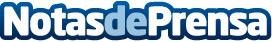 Sto lanza su nuevo sistema StoColor, con más de 1.000 tonalidades adicionales para superficies de fachadaEl objetivo de este relanzamiento es ofrecer un sistema inteligente de creación y combinación de colores basado en coordenadas, y adaptable a cualquier situación de diseño arquitectónico o materiales elegidos. Esta novedosa sistemática identifica en un espacio tridimensional 72 áreas de color, utilizando el tono, el brillo y el croma como parámetros principalesDatos de contacto:Cristina Moreira914115868Nota de prensa publicada en: https://www.notasdeprensa.es/sto-lanza-su-nuevo-sistema-stocolor-con-mas-de Categorias: Bricolaje Inmobiliaria Emprendedores Logística Servicios Técnicos Hogar Otras Industrias Arquitectura http://www.notasdeprensa.es